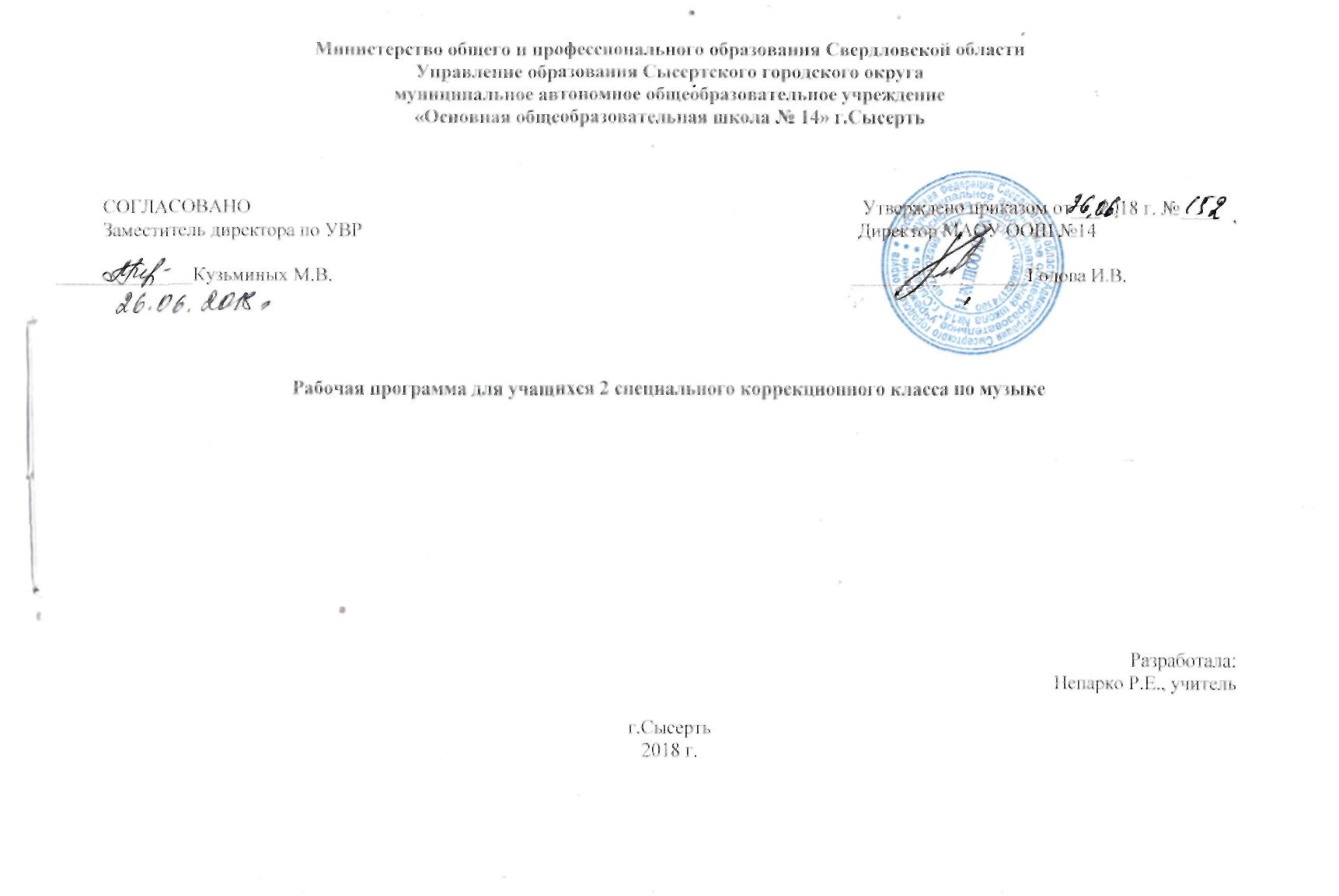 МузыкаПояснительная записка.«Музыка» ― учебный предмет, предназначенный для формирования у обучающихся с умственной отсталостью (интеллектуальными нарушениями) элементарных знаний, умений и навыков в области музыкального искусства, развития их музыкальных способностей, мотивации к музыкальной деятельности.Цель ― приобщение к музыкальной культуре обучающихся с умственной отсталостью (интеллектуальными нарушениями) как к неотъемлемой части духовной культуры.Задачи учебного предмета «Музыка»:― накопление первоначальных впечатлений от музыкального искусства и получение доступного опыта (овладение элементарными музыкальными знаниями, слушательскими и доступными исполнительскими умениями).― приобщение к культурной среде, дающей обучающемуся впечатления от музыкального искусства, формирование стремления и привычки к слушанию музыки, посещению концертов, самостоятельной музыкальной деятельности и др.― развитие способности получать удовольствие от музыкальных произведений, выделение собственных предпочтений в восприятии музыки, приобретение опыта самостоятельной музыкально деятельности.― формирование простейших эстетических ориентиров и их использование в организации обыденной жизни и праздника.― развитие восприятия, в том числе восприятия музыки, мыслительных процессов, певческого голоса, творческих способностей обучающихся.Коррекционная направленность учебного предмета «Музыка» обеспечивается композиционностъю, игровой направленностью, эмоциональной дополнительностью используемых методов. Музыкально-образовательный процесс основан на принципе индивидуализации и дифференциации процесса музыкального воспитания, взаимосвязи обучения и воспитания, оптимистической перспективы, комплексности обучения, доступности, систематичности и последовательности, наглядности.Место учебного предмета в учебном планеПланируемые результаты.В структуре планируемых результатов ведущее место принадлежит личностным результатам, поскольку именно они обеспечивают овладение комплексом социальных (жизненных) компетенций, необходимых для достижения основной цели современного образования — введения обучающихся с умственной отсталостью в культуру, овладение ими социо-культурным опытом.Личностные результаты должны отражать:осознание себя как гражданина России; формирование целостного, социально ориентированного взгляда на мир в его органичном единстве и разнообразии природы;формирование эстетических потребностей, ценностей и чувств;овладение начальными навыками адаптации в динамично изменяющемся и развивающемся мире;овладение социально-бытовыми умениями, используемыми в повседневной жизни;владение навыками коммуникации и принятыми ритуалами социального взаимодействия;способность к осмыслению и дифференциации картины мира, ее временнопространственной организации;способность к осмыслению социального окружения, своего места в нем, принятие соответствующих возрасту ценностей и социальных ролей;формирование и развитие социально значимых мотивов учебной деятельности;развитие навыков сотрудничества со взрослыми и сверстниками в разных социальных ситуациях;формирование установки на безопасный, здоровый образ жизни.Предметные результаты имеют два уровня овладения: минимальный и достаточный. Предметные результаты  должны отражать:1) владение элементами музыкальной культуры, интерес к музыкальному искусству и музыкальной деятельности, элементарные эстетические суждения;2) элементарный опыт музыкальной деятельности.Достаточный уровень освоения предметных результатов не является обязательным для всех обучающихся.Минимальный уровень является обязательным для всех обучающихся с умственной отсталостью.Состав базовых учебных действий обучающихся:Базовые учебные действия, формируемые у младших школьников, обеспечивают, с одной стороны, успешное начало школьного обучения и осознанное отношение к обучению, с другой — составляют основу формирования в старших классах более сложных действий, которые содействуют дальнейшему становлению ученика как субъекта осознанной активной учебной деятельности на доступном для него уровне.В содержание программы входит овладение обучающимися с умственной отсталостью (интеллектуальными нарушениями) в доступной для них форме и объеме следующими видами музыкальной деятельности: восприятие музыки, хоровое пение, элементы музыкальной грамоты, игра на музыкальных инструментах детского оркестра. Содержание программного материала уроков состоит из элементарного теоретического материала, доступных видов музыкальной деятельности, музыкальных произведений для слушания и исполнения, вокальных упражнений. Восприятие музыкиРепертуар для слушания: произведения отечественной музыкальной культуры; музыка народная и композиторская; детская, классическая, современная.Примерная тематика произведений: о природе, труде, профессиях, общественных явлениях, детстве, школьной жизни и т.д. Жанровое разнообразие: праздничная, маршевая, колыбельная песни и пр.Слушание музыки:― овладение умением спокойно слушать музыку, адекватно реагировать на художественные образы, воплощенные в музыкальных произведениях; развитие элементарных представлений о многообразии внутреннего содержания прослушиваемых произведений;― развитие эмоциональной отзывчивости и эмоционального реагирования на произведения различных музыкальных жанров и разных по своему характеру; ― развитие умения передавать словами внутреннее содержание музыкального произведения;― развитие умения определять разнообразные по форме и характеру музыкальные произведения (марш, танец, песня; весела, грустная, спокойная мелодия);― развитие умения самостоятельно узнавать и называть песни по вступлению; развитие умения различать мелодию и сопровождение в песне и в инструментальном произведении;― развитие умения различать части песни (запев, припев, проигрыш, окончание);― ознакомление с пением соло и хором; формирование представлений о различных музыкальных коллективах (ансамбль, оркестр);― знакомство с музыкальными инструментами и их звучанием (фортепиано, барабан, скрипка и др.)Хоровое пение.Песенный репертуар: произведения отечественной музыкальной культуры; музыка народная и композиторская; детская, классическая, современная. Используемый песенный материал должен быть доступным по смыслу, отражать знакомые образы, события и явления, иметь простой ритмический рисунок мелодии, короткие музыкальные фразы, соответствовать требованиям организации щадящего режима по отношению к детскому голосуПримерная тематика произведений: о природе, труде, профессиях, общественных явлениях, детстве, школьной жизни и т.д. Жанровое разнообразие: игровые песни, песни-прибаутки, трудовые песни, колыбельные песни и пр.Навык пения:― обучение певческой установке: непринужденное, но подтянутое положение корпуса с расправленными спиной и плечами, прямое свободное положение головы, устойчивая опора на обе ноги, свободные руки;― работа над певческим дыханием: развитие умения бесшумного глубокого, одновременного вдоха, соответствующего характеру и темпу песни; формирование умения брать дыхание перед началом музыкальной фразы; отработка навыков экономного выдоха, удерживания дыхания на более длинных фразах; развитие умения быстрой, спокойной смены дыхания при исполнении песен, не имеющих пауз между фразами; развитие умения распределять дыхание при исполнении напевных песен с различными динамическими оттенками (при усилении и ослаблении дыхания);― пение коротких попевок на одном дыхании;― формирование устойчивого навыка естественного, ненапряженного звучания; развитие умения правильно формировать гласные и отчетливо произносить согласные звуки, интонационно выделять гласные звуки в зависимости от смысла текста песни; развитие умения правильно формировать гласные при пении двух звуков на один слог; развитие умения отчетливого произнесения текста в темпе исполняемого произведения;― развитие умения мягкого, напевного, легкого пения (работа над кантиленой - способностью певческого голоса к напевному исполнению мелодии);― активизация внимания к единой правильной интонации; развитие точного интонирования мотива выученных песен в составе группы и индивидуально; ― развитие умения четко выдерживать ритмический рисунок произведения без сопровождения учителя и инструмента (а капелла); работа над чистотой интонирования и выравнивание звучания на всем диапазоне;― развитие слухового внимания и чувства ритма в ходе специальных ритмических упражнений; развитие умения воспроизводить куплет хорошо знакомой песни путем беззвучной артикуляции в сопровождении инструмента;― дифференцирование звуков по высоте и направлению движения мелодии (звуки высокие, средние, низкие; восходящее, нисходящее движение мелодии, на одной высоте); развитие умения показа рукой направления мелодии (сверху вниз или снизу вверх); развитие умения определять сильную долю на слух;― развитие понимания содержания песни на основе характера ее мелодии (веселого, грустного, спокойного) и текста; выразительно-эмоциональное исполнение выученных песен с простейшими элементами динамических оттенков;― формирование понимания дирижерских жестов (внимание, вдох, начало и окончание пения);― развитие умения слышать вступление и правильно начинать пение вместе с педагогом и без него, прислушиваться к пению одноклассников; развитие пения в унисон; развитие устойчивости унисона; обучение пению выученных песен ритмично, выразительно с сохранением строя и ансамбля;― развитие умения использовать разнообразные музыкальные средства (темп, динамические оттенки) для работы над выразительностью исполнения песен;― пение спокойное, умеренное по темпу, ненапряженное и плавное в пределах mezzopiano (умеренно тихо) и mezzoforte (умеренно громко);― укрепление и постепенное расширение певческого диапазона ми1 – ля1, ре1 – си1, до1 – до2.― получение эстетического наслаждения от собственного пения.Элементы музыкальной грамотыСодержание: ― ознакомление с высотой звука (высокие, средние, низкие);― ознакомление с динамическими особенностями музыки (громкая ― forte, тихая ― piano);― развитие умения различать звук по длительности (долгие, короткие):― элементарные сведения о нотной записи (нотный стан, скрипичный ключ, добавочная линейка, графическое изображение нот, порядок нот в гамме до мажор).Учебно-методическое и информационное обеспечение программыТематическое планированиеКалендарно – тематическое планированиеСписок  использованной литературыФедеральные государственные требования к структуре основной общеобразовательной программы начального образования, утвержденные приказом Министерства образования и науки РФ от 23 ноября . № 655;СанПиН 2.4.1.2660-10;Изменения № 1 к СанПиН 2.4.1.2660-10;Примерная основная общеобразовательная программа начального образования «От рождения до школы» под редакцией  Н.Е.Вераксы, Т. С. Комаровой,  М. А. Васильевой -  МОЗАИКА-СИНТЕЗ, 2012.- 336с. Музыкальные занятия -разработки и тематическое планирование. Волгоград Издательство «Учитель» .Музыка и движение. Упражнения, игры и пляски для детей 3 – 5 лет / авт. - сост. С.И. Бекина и др. – М., 1981.Журналы  «Музыкальный руководитель». Годы выпуска- 2008 - 2013 Национально – региональная особенность осуществления образовательного процесса обеспечивается путем реализации:   программы Л.В. Кузнецовой «Программа обучения» (Чебоксары, 2009.-367с.)Экологическое воспитание реализуется на основе программы Николаевой С.Н.2 классв неделюв год Количество часов1 час 34 часаМинимальный уровень.Достаточный уровень.определение характера и содержания знакомых музыкальных произведений, предусмотренных Программой;представления о некоторых музыкальных инструментах и их звучании (труба, баян, гитара);пение с инструментальным сопровождением и без него (с помощью педагога);выразительное, слаженное и достаточно эмоциональное исполнение выученных песен с простейшими элементами динамических оттенков;правильное формирование при пении гласных звуков и отчетливое произнесение согласных звуков в конце и в середине слов;правильная передача мелодии в диапазоне ре1-си1;различение вступления, запева, припева, проигрыша, окончания песни;различение песни, танца, марша;передача ритмического рисунка попевок (хлопками, на металлофоне, голосом);определение разнообразных по содержанию и характеру музыкальных произведений (веселые, грустные и спокойные);владение элементарными представлениями о нотной грамоте.самостоятельное исполнение разученных детских песен; знание динамических оттенков (форте-громко, пиано-тихо);представления о народных музыкальных инструментах и их звучании (домра, мандолина, баян, гусли, свирель, гармонь, трещотка и др.);представления об особенностях мелодического голосоведения (плавно, отрывисто, скачкообразно);пение хором с выполнением требований художественного исполнения;ясное и четкое произнесение слов в песнях подвижного характера;исполнение выученных песен без музыкального сопровождения, самостоятельно;различение разнообразных по характеру и звучанию песен, маршей, танцев;владение элементами музыкальной грамоты, как средства осознания музыкальной речи.Личностные базовые учебные действияосознание себя как ученика, заинтересованного           посещением школы;способность к осмыслению социального окружения и социальной роли ученика;самостоятельность в выполнении учебных заданий;самостоятельность в выполнении поручений;понимание личной ответственности за свои поступки на основе правил поведения в классе, детском коллективе, образовательном учреждении;стремление к безопасному поведению в природе и обществе.       -    положительное отношение к окружающей      действительности, готовность к организации взаимодействия  с ней и эстетическому её восприятию.Регулятивные  базовые учебные действиявходить и выходить из учебного помещения со звонком;ориентироваться в пространстве класса (зала, учебного помещения); пользоваться учебной мебелью;адекватно использовать ритуалы школьного поведения (поднимать руку, вставать и выходить из-за парты и т.д.)работать с учебными принадлежностями(инструментами, спортивным инвентарем)организовывать рабочее место;передвигаться по школе, находить свой класс, другие необходимые помещения;принимать цели и произвольно включаться в деятельность, следовать предложенному плану и работать в общем темпе;активно участвовать в деятельности, контролировать свои действия;оценивать действия одноклассников;соотносить свои действия и их результаты с заданными образцами, принимать оценку деятельности, оценивать ее с учетом предложенных критериев, корректировать свою деятельность с учетом выявленных недочетов.Познавательные базовые учебные действиявыделять существенные, общие и отличительные свойства предметов;устанавливать видо - родовые отношения предметов;делать простейшие обобщения, сравнивать, классифицировать на наглядном материале;пользоваться знаками, символами, предметами – заместителями;читать;писать;наблюдать; работать с информацией (понимать изображение, текст, устное высказывание, элементарное схематическое изображение, таблицу, предъявленные на бумажных, электронных и других носителях) под руководством и с помощью учителя.Коммуникативные базовые учебные действиявступать в контакт и работать в коллективе (учитель – ученик, ученик – ученик, ученик – класс, учитель - класс);использовать принятые ритуалы социального взаимодействия с одноклассниками и учителем;обращаться за помощью и принимать помощь;слушать и понимать инструкцию к учебному заданию в разных видах деятельности и быту;договариваться и изменять свое поведение с учетом поведения других участников спорной ситуации.Названия раздела учебного курса (предмета, дисциплины, образовательной области) или тематического блока Учебно-наглядные пособияИнформационные и технические средства обученияОбразовательная область «Музыка»Программа «От рождения до школы» (Под. ред. Н.В.ВераксыДиски с детскими песнямиТребования ФГТ Клипы, презентации Темы разделовКол-во часовЗдравствуй музыка8 ч. Музыкально-ритмические упражнения7 ч. Зимушка-зима!10 ч.Что и как рассказывает музыка?8 ч.Резервное время2Всего34№ДатаРаздел. Тема урокаКол-вочасовХарактеристика деятельностиРеализация обязательного образовательного уровня1 четверть1 четверть1 четверть1 четверть1 четверть1 четвертьЗдравствуй, музыка  1«Детская полька», муз. М. Глинки1Совершенствовать легкие поскоки с продвижением вперед.Разучить новую игру, воспитывать выдержку.2«Марш», муз. С. Прокофьева;1Самостоятельно передавать игровые действия в соответствии с изменениями частей музыкиУпражнения на развитие слуха и голоса.3«Лиса по лесу ходила», рус. нар. песня;1Знакомить с образцами игровых народных песен.Развивать навыки внимательного слушания музыки,высказываться по содержанию определять характер,  4«Бубенчики»,«Кукушечка», муз. Е. Тиличеевой, сл. М, Долинова;1Формировать восприятие народной и композиторской музыки5«Камаринская», муз. П. Чайковского;1Знакомить с образцами игровых народных песен.6«Осень», муз. Ан. Александрова, сл. М. Пожаровой;1Совершенствовать легкие поскоки с продвижением вперед.7«Огород», муз. B,Карасевой;18«Листопад»; муз. Т. Попатенко, сл. Е. Авдиенко;12 четверть2 четверть2 четверть2 четверть2 четверть2 четвертьМузыкально-ритмические упражнения9«Здравствуй, Родина моя!», муз. Ю. Чичкова, сл. К. Ибряева; 1Способность реализовывать свой творческий потенциал, осуществлять самоопределение и самореализацию личности на эстетическом (художественно-образном) материалеФормирование умений устанавливать причинно-следственные связи в изучаемом круге объектов и устанавливать аналогии10-11«Моя Россия», муз. Г. Струве;2Формирование  словаря музыкальных терминов и понятий;поиск и выделение необходимой информации о музыке, музыкантахУчить излагать  свое  мнение  и  аргументировать свою  точку  зрения  и  оценку  событий12«Бери флажок», «Найди себе пару», венг. нар. мелодии;1Углубление понимания социальных функций музыки в жизни современных людей, в своей жизни;Учить принимать цели и произвольно включаться в деятельность, следовать предложенному плану и работать в общем темпе13С. Майкапара: «Ромашковая Русь»,«Октябрь» (из цикла «Времена года» П. Чайковского); 1Формирование целостного, социально ориентированного взгляда на мир в его органичном единстве и разнообразии природы, культур, народов и религий.Учить излагать  свое  мнение  и  аргументировать свою  точку  зрения  и  оценку  событий14-15«Ой, утушка луговая», рус. нар. мелодия, обр. Т. Ломовой;2Формирование эстетических потребностей, ценностей и чувствФормирование умения слушать и вступать в диалог со сверстниками, учителем в процессе размышления о музыке.3 четверть3 четверть3 четверть3 четверть3 четверть3 четвертьЗимушка-зима!16«Хорошо, что снежок пошел», муз. А. Островского; 1Формирование целостного, социально ориентированного взгляда на мир в его органичном единстве и разнообразии природы, культур, народов и религийУчить применять начальные сведения о сущности и особенностях объектов, процессов и явлений действительности17«Новогодний хоровод», муз. Т. Попатенко;1Владение словарем музыкальных терминов и понятий в процессе восприятия, размышлений о музыке; Расширение словарного запаса размышляя о музыке, употребление музыкальных терминов18«Это мамин день», муз. Ю. Тугаринова;1Углубление понимания социальных функций музыки в жизни современных людей, в своей жизни;Закрепление представлений о музыкальном языке произведений, средствах музыкальной выразительности19 «Новогодняя хороводная», муз. C.Шнайдера; 1Формирование умений проводить сравнение, обобщение и классификацию изучаемых исторических объектов по заданным критериямУчить осуществлять самооценку и самоконтроль в деятельности20«Цветные флажки», муз. Е. Тиличевой; 1Делать простейшие обобщения, сравнивать, классифицировать на наглядном материалеУчить осознанно действовать на основе разных видов инструкций для решения практических и учебных задач21«Праздник Победы», муз. М. Парцхаладзе; 1Формирование  словаря музыкальных терминов и понятий;Учить вступать в диалог и поддерживать его;  принимать цели и произвольно включаться в деятельность22«Урок», муз. Т. Попатенко1Углубление понимания социальных функций музыки в жизни современных людей, в своей жизни;Учить делать простейшие обобщения, сравнивать, классифицировать на наглядном материале.23«Здравствуй, Родина моя!», муз. Ю. Чичкова, сл. К. Ибряева; 1Усвоение единства деятельности композитора, исполнителя, слушателя в процессе включения в различные виды музыкального творчестваОсознанно действовать на основе разных видов инструкций для решения практических и учебных задач24«Моя Россия», муз. Г. Струве;1Становление музыкальной культуры как неотъемлемой части духовной культуры;
реализовывать свой творческий потенциал, осуществлять самоопределение и самореализацию личности на эстетическом (художественно-образном) материале.Учить понимать условность языка различных видов искусства, создавать условные изображения, символы25«Весной», муз. Г. Зингера;1Закрепление представлений о музыкальном языке произведений, средствах музыкальной выразительности.Формирование художественного восприятия, умение оценивать произведения разных видов искусств4 четверть4 четверть4 четверть4 четверть4 четверть4 четвертьЧто и как рассказывает музыка?26«Ой, утушка луговая», рус. нар. мелодия, обр. Т. Ломовой;1Формирование эстетических потребностей, ценностей и чувствУчить слушать собеседника, вступать в диалог и поддерживать его, признавать возможность существования различных точек зрения и права каждого иметь свою27«Веснянка», укр. нар. песня, обр. Г. Лобачева;1Владение словарем музыкальных терминов и понятий в процессе восприятия, размышлений о музыке; Формировать умение оценивать произведения разных видов искусств28«Хорошо у нас в саду», муз. В. Герчик, сл. А. Пришельца;1Усвоение жизненного содержания музыкальных образов на основе эмоционального и осознанного отношения к разнообразным явлениям музыкальной культуры своего региона, мира, знаний о музыке и музыкантахОсмысление знаковых (элементы нотной грамоты) и символических (различные типы интонаций) средств выразительности музыки;29 «Урок», муз. Т. Попатенко.1Проявлять устойчивый интерес к искусству, художественным традициям своего народа и достижениям мировой культуры, расширять свой эстетический кругозорФормирование умений устанавливать причинно-следственные связи в изучаемом круге объектов и устанавливать аналогии30«Праздник Победы», муз. М. Парцхаладзе; 1Формирование эстетических потребностей, ценностей и чувствУчить осознанно действовать на основе разных видов инструкций для решения практических и учебных задач31«Моя Россия», муз. Г. Струве;1Углубление понимания социальных функций музыки в жизни современных людей, в своей жизни;Владение словарем музыкальных терминов и понятий в процессе восприятия, размышлений о музыке; 32«Летние цветы», муз. Е. Тиличеевой, сл. Л. Некрасовой;1Способность реализовывать свой творческий потенциал, осуществлять самоопределение и самореализацию личности на эстетическом (художественно-образном) материалеФормирование умений строить рассуждения в форме связи простых суждений изучаемого материалаРезервное время2Всего34